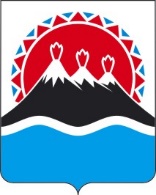 П О С Т А Н О В Л Е Н И ЕПРАВИТЕЛЬСТВА КАМЧАТСКОГО КРАЯ             г. Петропавловск-КамчатскийВ связи с введением на территории Камчатского края режима повышенной готовности в соответствии с распоряжением Губернатора Камчатского края от 12.03.2020 № 267-Р, в целях поддержания экономической стабильности в Камчатском крае в 2020 годуПРАВИТЕЛЬСТВО ПОСТАНОВЛЯЕТ: 1. Внести в постановление Правительства Камчатского края от 06.06.2013 № 233-П "Об утверждении Порядка проведения оценки регулирующего воздействия проектов нормативных правовых актов Камчатского края и экспертизы нормативных правовых актов Камчатского края" изменение, дополнив его частью 41 следующего содержания:"41. Положения Порядка не применяются в отношении проектов нормативных правовых актов Камчатского края, подготовленных во исполнение Плана первоочередных мероприятий (действий) по обеспечению устойчивого развития экономики Камчатского края и поддержке наиболее высокорисковых отраслей экономики в 2020 году, утвержденного Постановлением Губернатора Камчатского края от 03.04.2020 № 355, и решений Регионального штаба по поддержанию экономической стабильности в Камчатском крае, образованного распоряжением Губернатора Камчатского края от 03.04.2020 № 97-РП.".2. Настоящее постановление вступает в силу после дня его официального опубликования и распространяется на правоотношения, возникшие с 1 апреля 2020 года. Временно исполняющий обязанности Председателя Правительства – Первого вице-губернатораКамчатского края	                                                                        А.О. Кузнецов  Согласовано:Исполнитель: Садовникова Алла Сергеевнателефон: (84152) 42-43-99 Министерство инвестиций и предпринимательства Камчатского краяПояснительная запискак проекту постановления Правительства Камчатского края "О внесении изменения в постановление Правительства Камчатского края от 06.06.2013 № 233-П "Об утверждении Порядка проведения оценки регулирующего воздействия проектов нормативных правовых актов Камчатского края и экспертизы нормативных правовых актов Камчатского края"Настоящий проект постановления Правительства Камчатского края подготовлен в целях оперативного принятия решений во исполнения Плана первоочередных мероприятий (действий) по обеспечению устойчивого развития экономики Камчатского края и поддержке наиболее высокорисковых отраслей экономики в 2020 году, утвержденного распоряжением Губернатора Камчатского края от 03.04.2020 № 355, и решений Регионального штаба по поддержанию экономической стабильности в Камчатском крае.На федеральном уровне принято постановление Правительства Российской Федерации от 28.03.2020 № 359 "О внесении изменений в некоторые акты Правительства Российской Федерации", которым внесены изменения в Регламент Правительства Российской Федерации, предусматривающие, что оценка регулирующего воздействия не проводится в отношении проектов актов подготовленных во исполнение решений Координационного совета, а также Плана первоочередных мероприятий (действий) по обеспечению устойчивого развития экономики в условиях ухудшения ситуации в связи с распространением новой коронавируной инфекции. №О внесении изменения в постановление Правительства Камчатского края от 06.06.2013 № 233-П "Об утверждении Порядка проведения оценки регулирующего воздействия проектов нормативных правовых актов Камчатского края и экспертизы нормативных правовых актов Камчатского края"ВрИО заместителя Председателя          Правительства Камчатского края Д.А. Коростелев«___»_________2020ВрИО Министра инвестиций и предпринимательства Камчатского краяО.В. Герасимова«___»_________2020Начальник Главного правового управления Губернатора иПравительства Камчатского края   С.Н. Гудин«___»_________2020